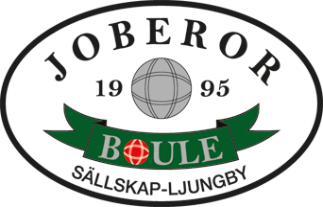 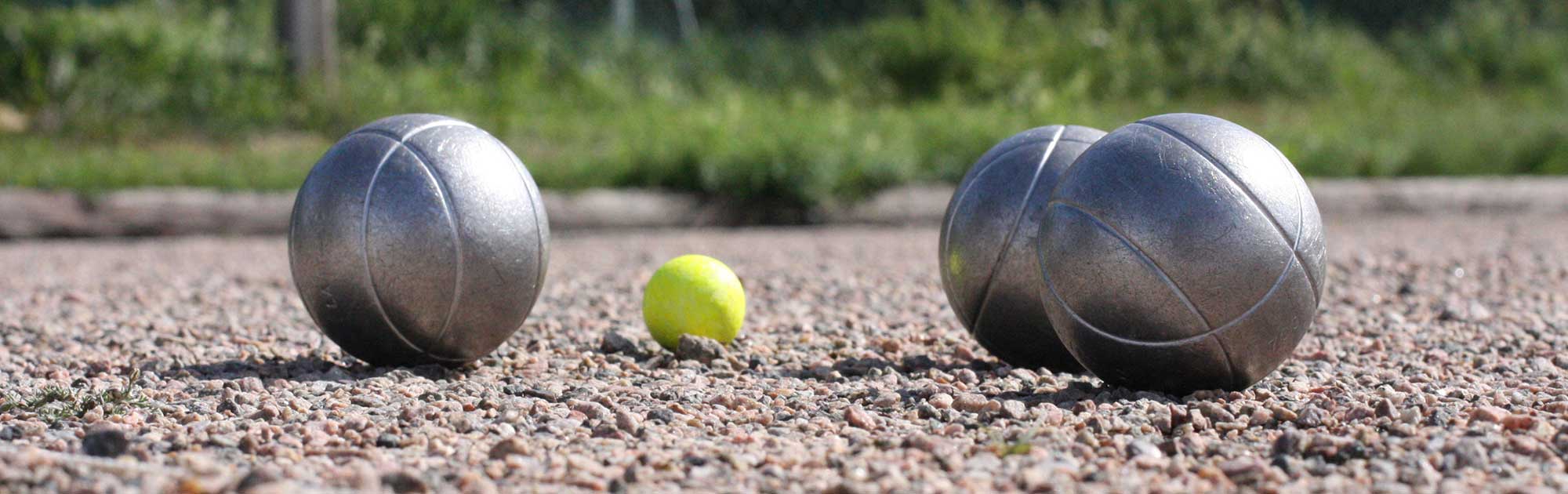  JOBERORS PLANERADE TÄVLINGAR UTOMHUS SÄSONGEN 2024.Datum.	        Tävlingsnamn. 	Klass.	Spelform.  	Övrigt.Lördag    25/5    Majboule  	Öppen	Monrad	5 omgångarTisdag      2/7     Sommarboule	V+65	Monrad	4 omgångarLördag    24/8    Augustiboule	Öppen	Monrad	5 omgångarMåndag   9/9    Klubbmästerskap   Öppen	Singel	Endast medlemmar2024-03-25 Rolf Johansson		